看图，圈出正确的单词。1. 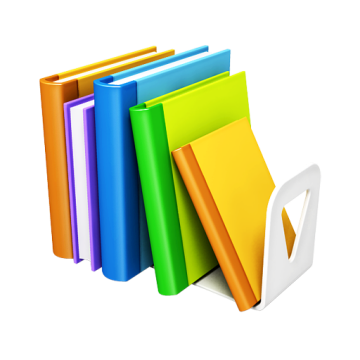 2. 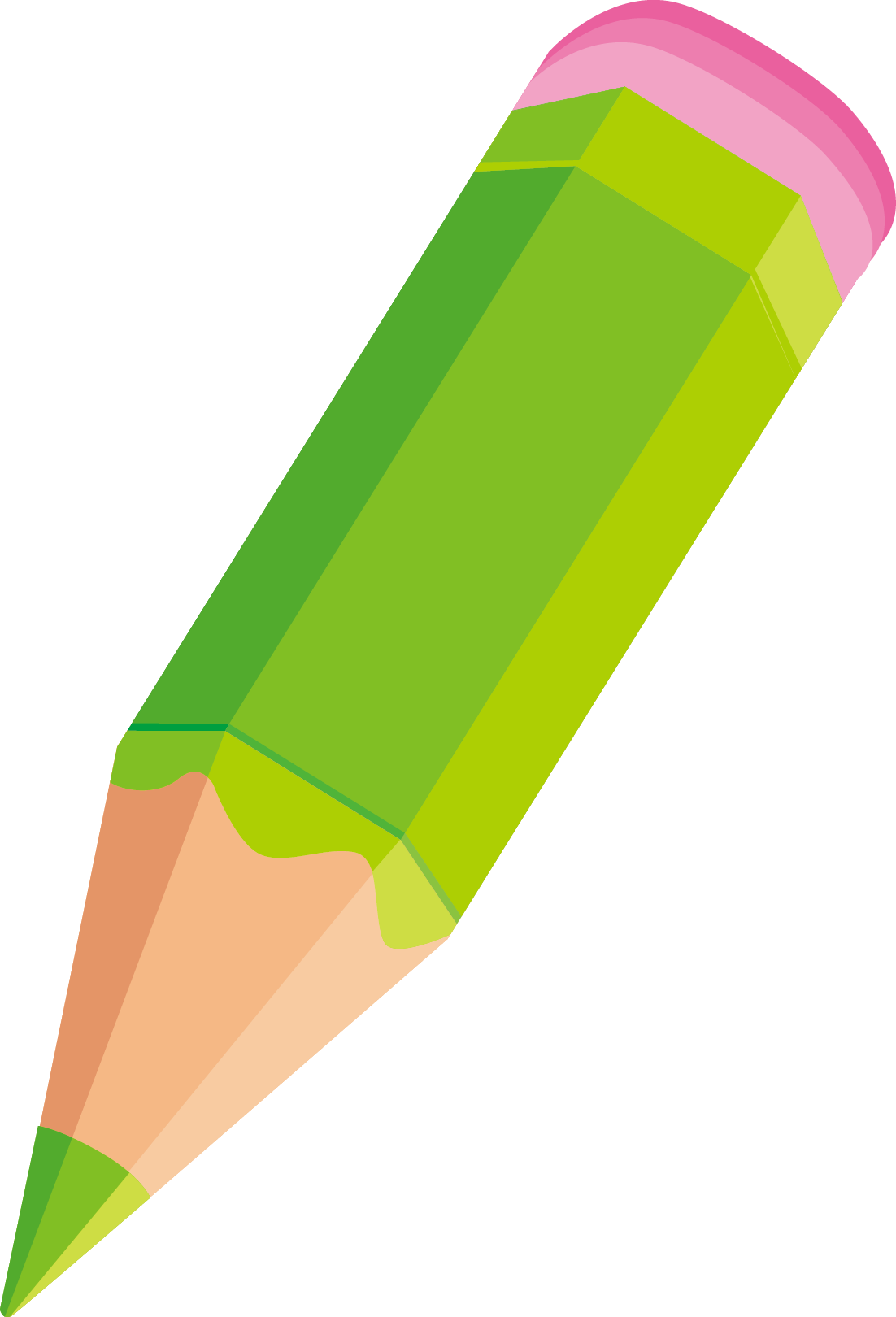 3.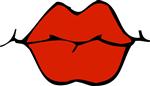 4.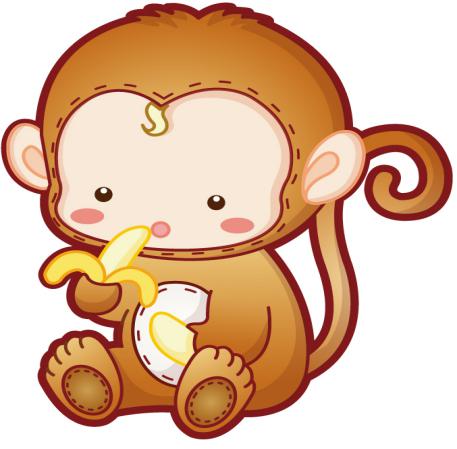 5.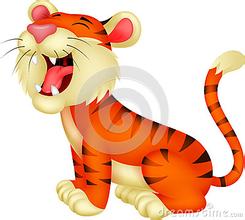 判断下列图片与句子是否匹配，用“√ ” 或“×”表示。Open your schoolbag.   (  )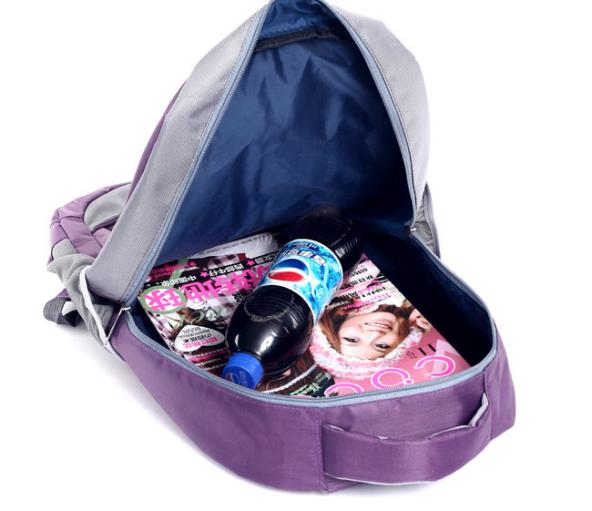 This is my school.   (  )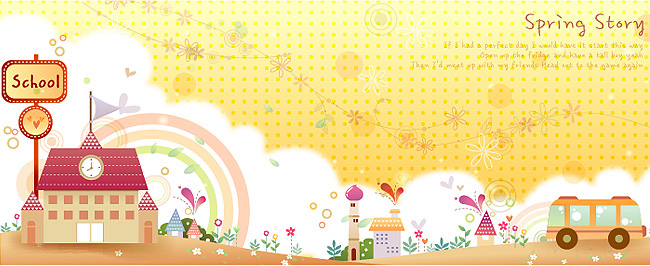 I have no tail.  (  ）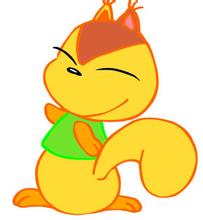  Act  like a bird.  (  ）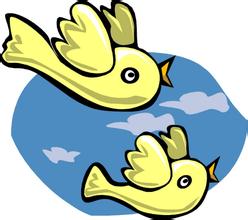 It is a monkey.   (  )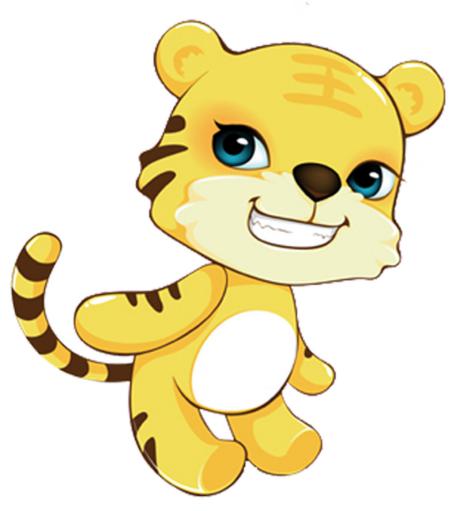 三、情景匹配。(  ) 1.Touch  your nose.                             A. I am Bill.(  ) 2.I have a mouth.                                 B. OK.(  ) 3.Good morning.                                 C.Me,too.(  ) 4.What is your name?                          D.Good morning.(  ) 5.Goodbye.                                           E.Goodbye.       情景选择。(   ) 1.早晨见到老师，你应该说：Good morning.                  B.Goodbye.（   ) 2.告诉别人，你有一个东西，可以说：   A.Show me your...                    B.I have a... (    ) 3.请别人打开书，你可以说：  A. Close your book.                   B. Open your book. (   ) 4.问别人这是什么，可以说：   A. What is this?                            B.It is a dog. (   ) 5.想告诉别人这是一把尺，可以说：  A. It is a ruler.                               B.I have a ruler.把下列句子译成中文。Bye-bye.I have a monkey.Act like a cat.What is this?                                               参考答案book   pencil   mouth   monkey   tiger√  √  ×  √  √ B C D A EA B B A A1.再见。2.我有一只猴子。3.像猫一样表演。4.这是什么？题号一二三四五总分分数hbookexzpencilthmouthetxmonkeyoqptigerhode